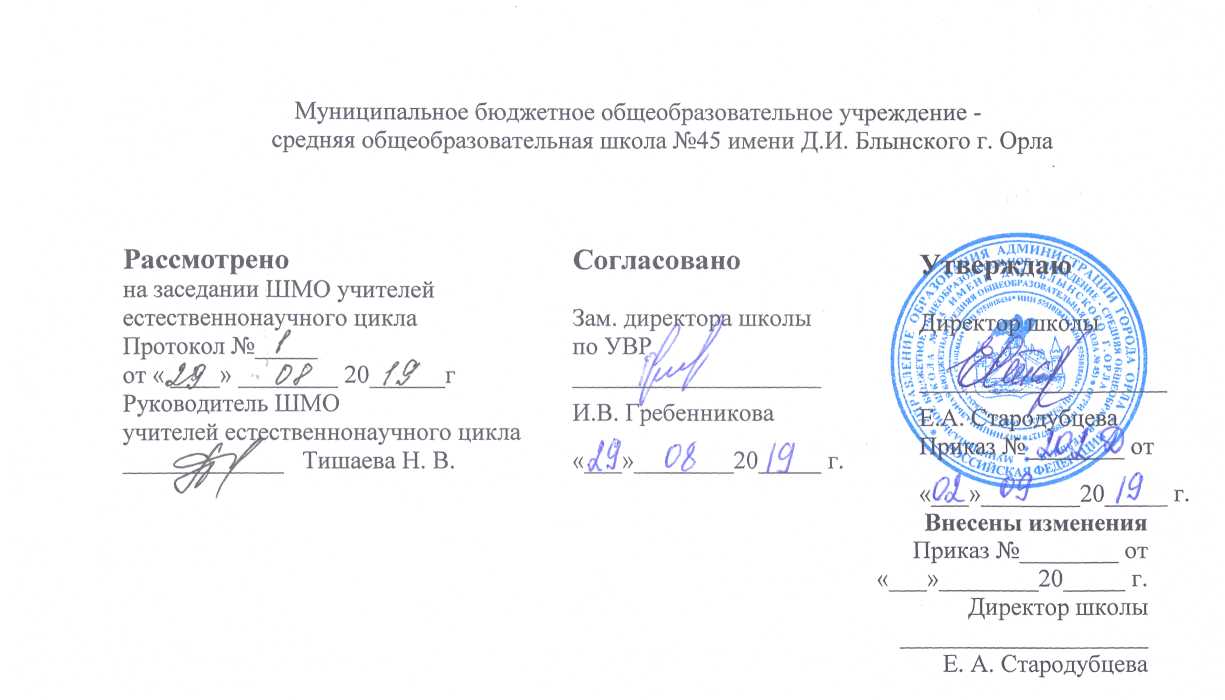 Рабочая программа внеурочной деятельностикурса «Авиамоделирование»(5 – 7 классы)Орёл, 2019-2020 уч. год1.Планируемые результаты освоения курса «Авиамоделирование»Программа направлена на достижение учащимися личностных, метапредметных и предметных результатов освоения программы дополнительного образования.Прогнозируемые результаты по итогам обучения. Учащиеся должны знать:Историю зарождения и развития самолетостроения;Названия основных элементов конструкции самолета.Условные обозначения на чертежах, понятие проекций, сечений и разрезов.Технологию разметки, резки и склеивания пенопластовой плитки.Принцип полета самолета и планера, понятие подъемной силы, угла атаки, центра тяжести.Правила безопасности труда.  Учащиеся должны уметь:Читать и копировать чертежи моделей.Изготавливать части модели из пенопластовой плитки, собирать и склеивать по чертежу.Находить центр тяжести, уметь его изменить при помощи дополнительных грузов или изменения положений частей модели.Уметь отрегулировать модель для устойчивого полета.Уметь запускать модель;  Учащиеся должны приобрести навыки:воплощения идеи в материале,создания макетов, с использованием  различных материалов, технологий, инструментов, оборудования.Личностные универсальные учебные действияУ выпускника будут сформированы:широкая мотивационная основа учебной деятельности, включающая социальные, учебно-познавательные и внешние мотивы;учебно-познавательный интерес к  способам решения новой задачи в области авиамоделизма и проектирования свободнолетающих моделей;ориентация на понимание причин успеха в учебной деятельности, в том числе на самоанализ и самоконтроль результата, на анализ соответствия результатов требованиям конкретной задачи, на понимание предложений и оценок  других людей;способность к самооценке;основы экологической культуры: принятие ценности природного мира, готовность следовать в своей деятельности нормам природоохранного, нерасточительного, здоровье-сберегающего поведения;чувство прекрасного и эстетические чувства на основе знакомства с искусством создания моделей самолётов и других летательных аппаратов.Регулятивные универсальные учебные действияВыпускник научится:оценивать правильность выполнения действия на уровне адекватной ретроспективной оценки соответствия результатов требованиям данной задачи и задачной области;Познавательные универсальные учебные действияВыпускник научится:осуществлять поиск необходимой информации для выполнения учебных заданий с использованием учебной литературы, энциклопедий, справочников (включая электронные, цифровые), в открытом информационном пространстве, в том числе контролируемом пространстве Интернета;осуществлять запись (фиксацию) выборочной информации об окружающем мире и о себе самом, в том числе с помощью инструментов ИКТ;использовать знаково-символические средства, в том числе модели (включая виртуальные) и схемы (включая концептуальные) для решения задач;строить сообщения в устной и письменной форме;ориентироваться на разнообразие способов решения задач;основам смыслового восприятия конструкторско-технологических и познавательных текстов, выделять существенную информацию из сообщений разных видов (в первую очередь текстов);осуществлять анализ объектов с выделением существенных и несущественных признаков;осуществлять синтез как составление целого из частей;проводить сравнение, сериацию и классификацию по заданным критериям;устанавливать причинно-следственные связи в изучаемом круге явлений;строить рассуждения в форме связи простых суждений об объекте, его строении, свойствах и связях;обобщать, т. е. осуществлять генерализацию и выведение общности для целого ряда или класса единичных объектов на основе выделения сущностной связи;осуществлять подведение под понятие на основе распознавания объектов, выделения существенных признаков и их синтеза;устанавливать аналогии;владеть рядом общих приёмов решения задач.Коммуникативные универсальные учебные действияВыпускник научится:адекватно использовать коммуникативные, прежде всего речевые, средства для решения различных коммуникативных задач, строить монологическое высказывание (в том числе сопровождая его аудиовизуальной поддержкой), владеть диалогической формой коммуникации, используя в том числе средства и инструменты ИКТ и дистанционного общения;учитывать разные мнения и стремиться к координации различных позиций в сотрудничестве;формулировать собственное мнение и позицию;договариваться и приходить к общему решению в совместной деятельности, в том числе в ситуации столкновения интересов;строить понятные для партнёра высказывания, учитывающие, что партнёр знает и видит, а что нет;задавать вопросы;контролировать действия партнёра;использовать речь для регуляции своего действия;адекватно использовать речевые средства для решения различных коммуникативных задач, строить монологическое высказывание, владеть диалогической формой речи.Метапредметныеуниверсальные учебные действияУ выпускника будут сформированы:планирование процесса познавательно-трудовой деятельности; самостоятельная организация и выполнение различных творческих работ по созданию моделей планеров; объективное оценивание вклада своей познавательно-трудовой деятельности в решение общих задач коллектива; оценивание своей познавательно-трудовой деятельности с точки зрения нравственных, правовых норм, эстетических ценностей по принятым в обществе и коллективе требованиям и принципам; соблюдение норм и правил безопасности познавательно-трудовой деятельности и созидательного труда. самостоятельная организация и выполнение различных творческих работ по созданию моделей планеров;использование дополнительной информации при проектировании и создании чертежей моделей планеров;соблюдение норм и правил культуры труда;соблюдение норм и правил безопасности познавательно-трудовой деятельности и созидательного труда;самостоятельное определение цели своего обучения, постановка и формулировка для себя новых задач в учебе и познавательной деятельности.Предметныеуниверсальные учебные действияВ познавательной сфере: ориентация в имеющихся и возможных средствах и технологиях создания моделей планеров;распознавание видов, назначения материалов, инструментов и оборудования, применяемого в процессах создания моделей планеров; применение общенаучных знаний по предметам естественно-математического цикла в процессе подготовки и осуществления технологических процессов создания моделей планеров.рациональное использование учебной и дополнительной информации для проектирования и создания моделей планеров;распознавание видов, назначения материалов, инструментов и оборудования, применяемого в технологических процессах создания моделей планеров;применение общенаучных знаний по предметам естественно-математического цикла в процессе подготовки и осуществления технологических процессов создания моделей планеров для обоснования и аргументации рациональности деятельности;практическое освоение обучающимися основ конструирования моделей; проведение испытания моделей свободнолетающих планеров под руководством учителя; объяснение явлений, процессов и связей, выявляемых в ходе изготовления моделей свободнолетающих планеров.2. Организация деятельности курса «Авиамоделирование»Содержание внеурочной деятельности ориентировано на игровые, творческие формы, проектную деятельность, работу с фольклорной и художественной литературой. Это позволяет в яркой форме довести до сознания ребёнка представления о внутреннем мире человека: его переживаниях, мотивах, сопровождающих выбор действия и являющихся двигателями поступков. Формы проведения занятий подбираются с учетом цели и задач, познавательных интересов и индивидуальных возможностей детей. Выполнение образовательной программы предполагает активное  участие в конкурсах, выставках ученического технического творчества.Форма проведения – кружок. На  занятиях  используются  различные  формы  организации  образовательного процесса: - фронтальные (беседа, лекция); - групповые  (работа  над моделями,  соревнования); -  индивидуальные  (инструктаж,  разбор  ошибок,  индивидуальная сборка робототехнических средств). Для  предъявления  учебной  информации  используются  следующие методы: -  словесный (рассказ, беседа, лекция);  -  наглядный (иллюстрация, демонстрация); -  практический (сборка и программирование модели);  -  исследовательский  (самостоятельное  конструирование  и программирование); -  методы  контроля  (тестирование  моделей  и  программ, выполнение заданий соревнований, самоконтроль). Для  стимулирования  учебно-познавательной  деятельности применяются методы: - соревнования; - поощрение и порицание.3. Содержание курса1.Вводное занятие.Знакомство с учащимися. Ознакомление  с правилами поведения в авиаимодельном объединении, правила внутреннего распорядка, правила техники безопасности в лаборатории и на стартах. История авиамоделизма в стране. Авиамоделирование – основные этапы развития. Цель, задачи и содержание работы на учебный год. Демонстрация игрушек и моделей, построенных в клубе. Достижения авиамоделистов – технические и спортивные. Задачи и содержание работы в учебном году. Требования к техническому уровню и качеству изготовления моделей. Авиация – история развития и достижения. Авиамоделирование – первая ступень овладения авиационной техникой. Физкультминутки.2.Основы теории полёта. Подъёмная сила – аэростатический, аэродинамический и реактивный принципы создания. Сопротивление воздуха. Обтекаемость. Аэродинамическое качество. Устойчивость полёта и чем она обеспечивается. Центр тяжести. Центр давления. Крыло и его характеристики. Установочный угол и угол атаки, центровка. Физкультминутки. 3.Простейшие авиамодели. Изготовление бумажных летающих моделей.  Основные части самолёта и модели. Устойчивость полёта, центр тяжести, угол атаки. Физкультминутки.Практическая работа. Игры и соревнования с бумажными моделями («Посадка на аэродром», «Петля Нестерова», «Дальность полёта», «Дальний перелёт»). 4.Воздушные змеи. История развития воздушных змеев.Соревнования по плоским змеям. Опыты с воздушными змеями, проводившиеся русскими и зарубежными учёными. Практическое использование воздушного змея. Ветер, скорость, направление, сила ветра. Аэродинамические силы, действующие на воздушный змей в полёте. Физкультминутки. Практическая работа. Постройка простейших змеев и усложнённых конструкций. Постройка простейшего плоского змея. «Воздушный почтальон» - прибор для подъема груза на высоту. Запуск воздушных змеев. Педагог распределяет время, которое необходимо на изготовление той или иной части модели. Соревнования по плоским змеям. Соревнования проводятся при отсутствии дождя, с устойчивым ветром силы 3-5 метров в м/сек., на площадке, не имеющей электрических проводов и высоких деревьев. Оценивается: - внешний вид – точность и аккуратность изготовления; - устойчивость в полёте; - угол подъёма; - наличие дополнительных демонстраций и их сложность (пилотаж, «Воздушный почтальон» и др.).5. Технология изготовления деталей из пенопласта. Контурная модель из пенопласта.  Освоение приёмов вырезания деталей из пенопласта ножом. Обработка деталей из пенопласта электротермическим способом. Обработка деталей из пенопласта наждачной бумагой. Приёмы склеивания деталей из пенопласта, склеивание деталей из пенопласта с другими материалами, применяемыми в авиамоделировании (различные виды древесины, бумаги, пластмассы, металлов, синтетических тканей). Контурная модель из пенопласта. Виды самолётов и их назначение. Схемы расположения несущих плоскостей: моноплан, биплан, «утка». Элементы конструкции, обеспечивающие прочность модели, возможность регулирования полётного режима. Техника безопасности при работе ножом, электрорезаком. Практическая работа. Изготовление реплики самолёта из пенопласта. Изготовление из картона шаблонов фюзеляжа и оперения. Вырезание деталей модели по шаблонам, сборка и склеивание моделей. Балансировка моделей. Регулировочные запуски.6. Планеры. Модели планеров. Изготовление макетов планеров.Исторический очерк. Современная техника и достижения планеристов. Развитие дельтапланеризма. Способы запуска планеров. Дальность планирования. Угол планирования. Скорость снижения. Парение планера в восходящих потоках воздуха. Устройство планера. Система управления планером. Спортивные и рекордные планеры. Физкультминутки. Практическая работа. Изготовление деталей макета планера. Освоение приёмов работы ручным режущим инструментом – ножом, рубанком, лобзиком, наждачной бумагой. Порядок и приёмы подгонки и склеивания деталей и узлов. Техника безопасности при работе режущим инструментом.7.Основы авиационной метеорологии.Воздушная атмосфера. Возникновение воздушных течений. Службы погоды. Восходящие потоки воздуха – термические и динамические. Ветер.8. Модель планера метательного (тренировочная). Тренировочные полёты.Модель планера метательного. L= 500. Составные части модели. Особенности обработки деталей. Устойчивость моделей в полёте в зависимости от вида поперечного «Y» крыла. Особенности парящего полёта и выбор времени старта в зависимости от погодных условий. Правила поиска модели на лётном поле.                           Практическая работа. Безопасные правила и приёмы строгания, шлифования, особенности сборки частей модели на стапере. Зачистка поверхностей древесины и остатков клея. Балансировка моделей. Регулировочные запуски и тренировочные полёты. Освоение спортивного (динамического) старта. Правила запуска и регулировки метательных планеров. Оценка характеристики полёта моделей. Аэродинамическое качество модели. Особенности старта моделей в безветренную погоду и с ветром силой более 2 м/сек. Практическая работа. Отработка старта модели: по ветру, против ветра, с боковым ветром. Регулировка полёта модели с виражом при запуске модели по спирали и вертикальном динамическом старте. Определение места посадки моделей с помощью ориентиров на местности.9. Самолёты. Модели самолётов. Изготовление макетов самолётов.Исторический очерк. Современная техника и достижения авиации. Авиация в истории нашей страны. Основные режимы полёта самолёта. Работа воздушного винта и основы реактивного полёта. Структурный состав конструкции самолёта. Физкультминутки. Практическая работа. Изготовление деталей самолётов. Приёмы обработки поверхностей сложной конфигурации на древесине ручным инструментом. Зачистка и шлифования поверхностей деталей наждачной бумагой. Правила резания плотной бумаги, жести и пластика ножницами. Пользование простым мерительным инструментом. Техника безопасности при работе режущим инструментом. 10. Вертолёты. Модели вертолётов. Изготовление вертолёта «Муха».Исторический очерк. Современная техника и достижения вертолётостроения. Принцип полёта вертолётов. Схемы вертолётов. Структурный состав конструкции вертолётов. Физкультминутки. Практическая работа. Изготовление простейших игрушек и моделей вертолётов («Муха»). Разметка винтов по шаблона. Технология изготовления лопастей и ступицы. Балансировка лопастей. Регулировка и запуск построенных моделей. Педагог распределяет время, которое необходимо на изготовление той или иной части модели.11. Соревнования по макетам планеров, самолётов и по моделям вертолёта «Муха».Участники соревнований представляют изготовленные макеты судейской коллегии для стендовой оценки основных характеристик макетов. На соревнованиях оценивается: внешний вид, точность изготовления, качество изготовления, сложность конструкции. Масштаб изготовления макетов не учитывается.Соревнования по вертолётам «Муха». Соревнования проводятся в два этапа: - 1-ый этап – стендовая оценка внешнего вида и качества изготовления; - 2-ой этап – оценка лётных характеристик моделей вертолётов «Муха». На соревнованиях оценивается точность изготовления, внешний вид, дальность полёта, высота полёта, точность приземления. 12. Итоговое занятие.Подведение итогов работы за год. Подготовка моделей к отчетной выставке, соревнованиям. Проведение соревнований. Итоги. Награждение победителей. Разбор соревнований. Анализ недостатков. Перспективы работы в будущем учебном году.При проведении занятий 1-го года обучения педагог использует методы монологически диалогического изложения материала: рассказ, объяснение, беседа, лекция, а также вспомогательные методы, углубляющие и расширяющие познание школьников, такие как: иллюстрация, демонстрация.В процессе восприятия и усвоения новых знаний по авиамоделированию важная роль принадлежит самостоятельной работе, как способу самостоятельного, под руководством педагога, добывания учащимися учебно-технической информации.Тематическое планирование занятий кружка «Азбука добра»5-7 класс(Всего 34 часа  - 1 час в неделю  из расчета 34 недели)Список литературы для педагога1.ВеселовскийА. И.идр.Морскоймоделизм.–М,ДОСААФ,1973.2.ГуровичА.Н.Судовыеустройстваивнутреннееоборудованиесудов.–Л.,«Судостроение», 1970.3.ЗуевВ. П.и др.Модельныедвигатели.–М.,«Просвещение», 1973.4.ИржиКалинаДвигателидляспортивногомоделизма(переводсчешского) М.: ДОСААФ,1988.5.КатцерС.Флот на ладони(переводс польского)–Л.:«Судостроение», 1980. 6.Кругликов Г. И., Симоненко В.Д., ЦырлинМ.Д. Основы технического творчества:Книгадля учителя. –М.: «Народное образование»,1996.7. Методические рекомендации по составлению образовательных программУчебныхзаведений./ПодредакциейЛ.Е.Курнешовой.–М.,1995.8.ОсиновГ. П.Юные корабелы.–М.:Досааф, 1976.9.Павлов А. Н. Постройка моделейсудов.–М.,ДОСААФ,1962.10.ПитюковВ.Ю.Основныепедагогическиетехнологии–М.,«Гном-Пресс»,1999.11.Сборник   программно-методических   материалов   по   дополнительному образованию детей./Подред.КурашкинА.И.,Пустовалова А. И.-М.: ЦГЛ,2004.12.Справочникпотехническомутруду/Под.ред.А.Н.Ростовцеваидр.–М.:«Просвещение»,1996.13.Техническое творчество школьников. / Сост. Михайлов А. А. – М.,«Просвещение»,1969.14.ФридЕ.Г.Устройствосудна.–Л., «Судостроение», 1970.13.ХотунцевЮ.Л.,СимоненкоВ.Д.Технология.Трудовоеобучение.–М.,«Просвещение»,2000.14.ЩетановБ. В.Судомодельныйкружок.–М.,«Просвещение», 1977.Список литературы для учащихся1. БелавинН.И.,ОсиповС.А.,ОсиповЮ.М.Боевыекатера.–М.,Воениздат,1971.2.ГлуховцевС.,ЗахаровС.Простейшиесамоходныемоторныемодели.–М., ДОСААФ,1960.3. ГрищукП.А.Военно-морскойсловарьдляюношества.–М.:«Патриот»,1996.4. КарпинскийА.,СмолисС.Моделисудовизкартона.–Л.:«Судостроение»,1989.5. КатинЛ.Н.Проектированиерадиоуправляемыхмоделейкораблейисудов.–М.,ДОСААФ, 1969.6. ЛучининовС.Т.Юныймоделист-кораблестроитель.–Л.,«Судопрогиз»,1963.7.МихайловМ.А.Моделисовременныхвоенныхкораблей.–М.,ДОСААФ,1972.8.ПленкинаЮ. А.Суда и судоходствобудущего(переводснемецкого)– Л.:«Судостроение»,1981.9.СкрягинЛ. Н.Морские узлы.–М.: «ТРАНСПОРТ»,1994.10.Целовальников А.С.Справочник судомоделиста.–М.:ДОСААФ,1983.11.ШатохинВ.Н.ВооруженныесилыРФ–защитникинашегоотечества.–М.:«Армпресс»,2001.Программу составил:                                                                 учитель технологии, высшей квалификационной категории Мыльников Алексей Владимирович№п/пТемаОсновные виды учебной деятельности обучающихсяIВведение в курс авиамоделирования. Основы теории полёта4ч1История авиамоделирования в нашей странеи в мире. Основы теории полёта.Лекция, исследовательская деятельность, конструкторская деятельность, прикладная работа2Простейшие авиамодели. Изготовление бумажных моделейЛекция, исследовательская деятельность, конструкторская деятельность, прикладная работаIIСхематическая модель планера6ч3Воздушные змеи. Изготовление плоских змеев. Соревнования по плоским змеям.Испытания моделей на открытом воздухе, проведение выставок участие в соревнованиях4Технология изготовления деталей из пенопласта. Контурная модель из пенопласта.Испытания моделей на открытом воздухе, проведение выставок участие в соревнованиях5Планеры. Модели планеров. Изготовление макетов планеров.Испытания моделей на открытом воздухе, проведение выставок участие в соревнованияхIIIТренировочная кордовая модель самолета24ч6Самолеты. Модели самолетов. Изготовление макетов самолетов.Испытания моделей на открытом воздухе, проведение выставок участие в соревнованиях7.Вертолёты. Модели вертолётов. Изготовление вертолёта «Муха».Испытания моделей на открытом воздухе, проведение выставок участие в соревнованиях8Соревнования по макетам планеров, самолётов и по моделям вертолёта «Муха».  Испытания моделей на открытом воздухе (в небе), проведение выставок участие в соревнованиях8Соревнования по макетам планеров, самолётов и по моделям вертолёта «Муха».  Испытания моделей на открытом воздухе (в небе), проведение выставок участие в соревнованиях8Соревнования по макетам планеров, самолётов и по моделям вертолёта «Муха».  Испытания моделей на открытом воздухе (в небе), проведение выставок участие в соревнованиях9Итоговое занятиеПодведение итогов учебного года, награждение победителей в выставках и соревнованиях